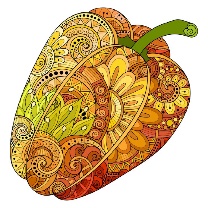 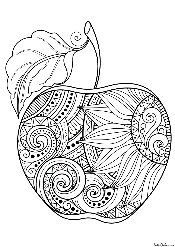 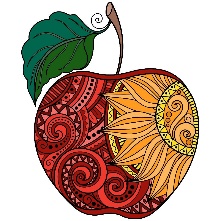 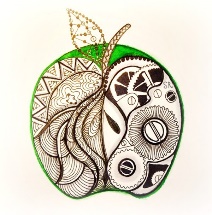 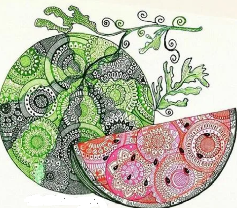 Межрегиональная викторина по биологии растений «Вершки и корешки» для учащихся 5-8 классовВикторина состоит из 40 заданий. Максимальное количество баллов - 100 баллов.Часть 1.А. Задания "Математическая ботаника"Баобаб живет 4000 лет, а лиственница 400 лет. Во сколько раз баобаб живет дольше лиственницы? Высота кавказской пихты 60м, а высота сибирской пихты 30 м. Во сколько раз кавказская пихта выше сибирской? Сосна может прожить 600 лет, ель вдвое больше, чем сосна, а дуб на 800 лет больше ели. Сколько лет может прожить дуб? Ель может прожить 1200 лет, сосна - половину этого возраста, а рябина на 520 лет меньше, чем сосна. Сколько лет живет рябина? Береза прожила 50 лет, что составило пятую часть продолжительности ее жизни. Какова продолжительность жизни березы? Б. Задания «Почему это так?» (дайте краткое пояснение)Плод, какого растения французы называли "плодом Адама" и как называется данный плод?Какое растение имеет плод, названный "большой ягодой, волчьим персиком и перуанским яблоком"?Погожим августовским днём 1654г: "На государев обиход в Москву прибыли различные заморские деревья, не виданные в здешних краях. В списке, поданном царю Алексею Михайловичу, значилось:- 2 дерева оранжевых яблок - 2 дерева абрикосовых яблок- 2 дерева лимонных ягод - 4 дерева персиковых слив- 2 дерева винных ягод - 2 дерева миндальных ядер"Что же было привезено в Москву и в каком количестве?В Китае, Корее и Японии — это дерево называют "серебряным плодом". Что это за растение и чем оно интересно?Какой плод называют "крокодиловой грушей"? Это самый питательный плод в мире.В. Задания «Вопрос – ответ»Одно бросил, горсть собрал... Орган семенного размножения... Защитный колпачок кончика корня… Корневая система, у которой не развит главный корень... Почки, располагающие в пазухах листа, называются...Как называется участок стебля, на котором развивается лист? Если на стебле расположены только листья и почки, то побег называется?Как называется расстояние между двумя узлами? Если стебель несёт цветки и плоды, то побег называется?Какое растение дает самый лучший мед? Соком какого растения выводят бородавки? Растение, носящее название глаза животного...Название какого цветка связано со звоном? Какой золотой цветок дает белый пушок? Это растение лечит, кормит, одевает, наказывает… Никто не пугает, а она дрожит.Г. Задания «Путаница» (cоставить правильно предложения)Планеты, нашей, надо, цветам, любым, к, бережно, относиться.Мир, наш, растительный, долг, сохранить. Растения, жизни, с, вами, нашей, залог, и, земля, на, жизни, источник. Цветы, тот, выращивает, кто, радость, и, людям, себе, приносит.Д. Задания «Ребусы по ботанике»1. 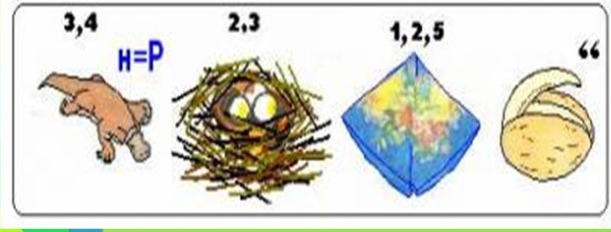 2. 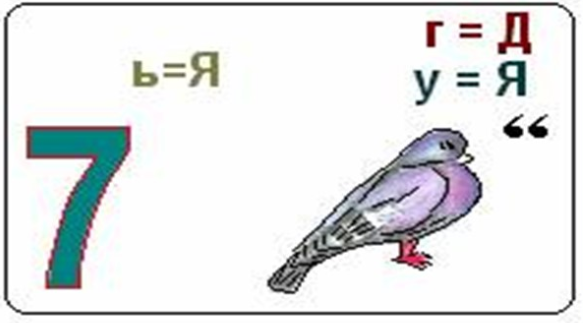 3. 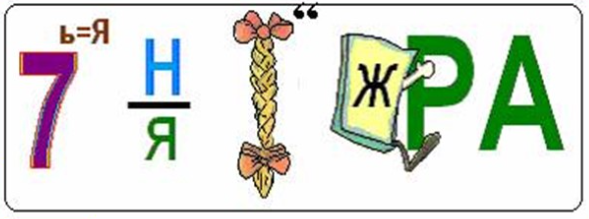 4. 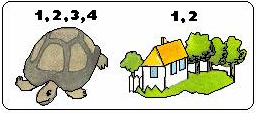 5. 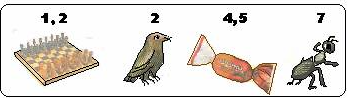 6. 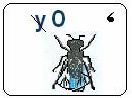 7. 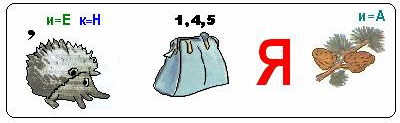 Её находят на вершине8. 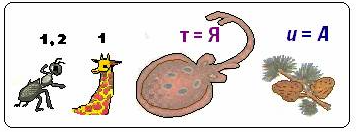 Её найдёшь у основания9. 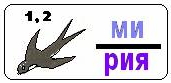 Часть 2.Творческое задание. Составить и красочно оформить кроссворд по ботанике (в кроссворде должно быть не менее 12 вопросов).